NORTH POINT SENIOR SECONDARY BOARDING SCHOOLWORKSHEETCLASS - NURSERYDRAWING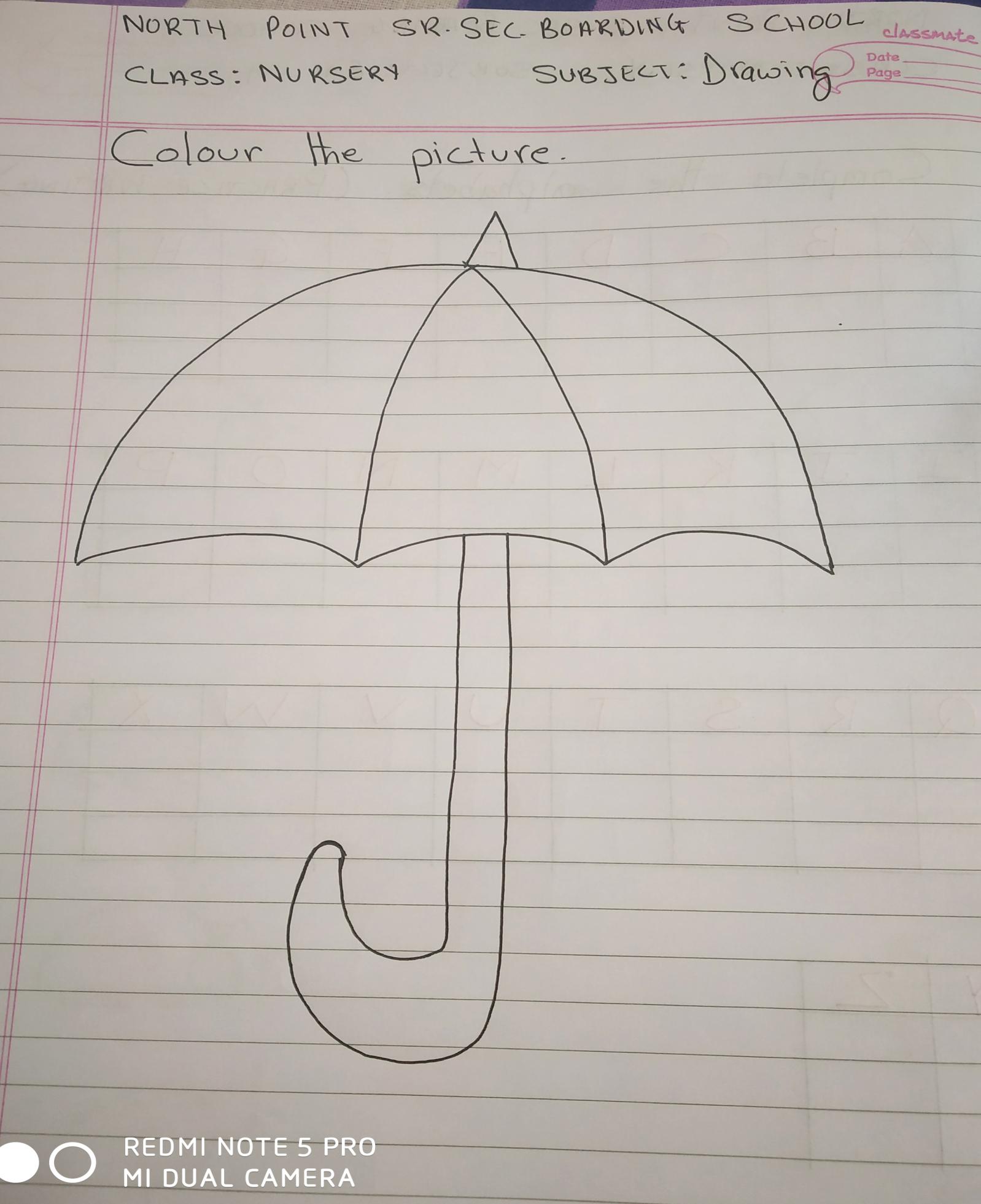 